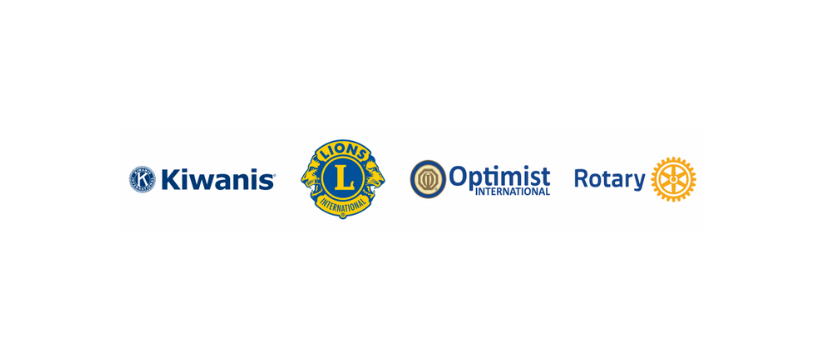 新闻稿[插入城镇] 同济会、狮子会、乐观会和扶轮社将联合起来解决[插入问题，如饥饿]作为全球服务周倡议的一部分，强化社区并改善生活省，城市 (日期) – 社区服务将在9月11日至17日这一周成为关注重点，因当地的同济会、狮子会、乐观会和扶轮社将在服务组织的第二届庆祝社区倡议活动中解决[插入问题，如饥饿]问题。齐心协力，[插入城镇]的分会将[插入有支持数据的问题 – 如有 - 以方案描述来解决]。  [插入日期、时间、地点和出席的任何知名社区成员。][插入当地服务方案利益相关者的引言] 来自服务组织同济会、国际狮子会、乐观会和扶轮社的领导人鼓励其分会和全球的年轻计划在一周内共同展开方案，作为庆祝社区（#CelebrateCommunity）的联合倡议之一部分。  与健康和保健、粮食欠缺和饥饿、教育和识字及环境有关的问题，将通过社区清理、食品捐赠和分发、为特定志业募款的健行或健跑活动和为儿童收集书籍来解决。 关于同济会：国际同济会成立于1915年，是一个全球性的分会和会员组织，致力于为世界的儿童服务。同济会及其分会系列（包括针对大学生的国际 K 圈、14-18 岁学生的 Key 分会、11-14 岁学生的 Builders 分会、6-12 岁学生的 K-Kids 和残障成人的 Aktion 分会）每年献出超过 1850 万个小时的服务时间来加强社区和为儿童服务。国际同济会的大家庭由在85个国家和地理区域的537,000多名成人和青少年会员组成。请访问：kiwanis.org 了解更多信息。 关于国际狮子会：国际狮子会是全世界最大的服务性分会组织。140多万会员遍布于48,000多个分会中，在全球200个国家和地理区域提供服务。自1917年以来，狮友借着实际参与的服务和人道主义方案加强了当地的社区，并且通过狮子会国际基金会慷慨的支持，我们扩大了服务的影响力。我们致力于支持视力、环境、儿童癌症、饥饿、糖尿病和其他迫切的人道主义方面的需求，以帮助应对人类面临的一些最大的挑战。有关国际狮子会的更多信息，请访问：lionsclubs.org。 关于乐观会：国际乐观会成立于1919年，是一个为全球的青少年和社区提供服务的组织。乐观会在美国、加拿大、加勒比、墨西哥以及全世界许多其他国家的2,500多个分会中拥有近7万名成人和青少年会员。秉持着“将青少年、社区和我们自己最佳的特质发挥出来”的座右铭，乐观会开展积极的服务方案，每年惠及六百多万青少年。欲了解更多关于国际乐观会信息，请致电 (314) 371-6000 或访问该组织的网站：www.optimist.org。 关于扶轮社：扶轮社将全球致力于应对世界上最紧迫的人道主义挑战的志愿者领导人汇集为一个网络。扶轮社联结了遍布于200多个国家和地理区的46,000多个扶轮社分会中的120万会员。他们的工作改善了在当地和国际层面的生活，从帮助在自己的社区中需要帮助的人到努力实现一个无小儿麻痹的世界。欲获得更多信息，请访问：Rotary.org。###联络信息：     姓名、电话、电邮 [插入每个参加组织的一位联络人]